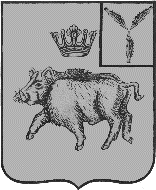 СОВЕТБАЛТАЙСКОГО МУНИЦИПАЛЬНОГО ОБРАЗОВАНИЯБАЛТАЙСКОГО МУНИЦИПАЛЬНОГО РАЙОНАСАРАТОВСКОЙ ОБЛАСТИЧетвертое заседание Совета четвертого созываРЕШЕНИЕ от 27.11.2018 № 19с.БалтайО внесении изменений в решение Совета Балтайского муниципального образованияБалтайского муниципального района Саратовской области от 06.12.2017 № 176 «О бюджете Балтайского муниципальногообразования Балтайского муниципальногорайона Саратовской области на 2018 год»В соответствии с Бюджетным кодексом Российской Федерации, Положением о бюджетном процессе в Балтайском муниципальном образовании, руководствуясь статьей 21 Устава Балтайского муниципального образования Балтайского муниципального района Саратовской области, Совет Балтайского муниципального образования Балтайского муниципального района Саратовской области РЕШИЛ:1. Внести в решение Совета Балтайского муниципального образования Балтайского муниципального района Саратовской области от 06.12.2017      № 176 «О бюджете Балтайского муниципального образования Балтайского муниципального района Саратовской области на 2018 год» (с изменениями от 21.02.2018 №187, от 25.05.2018 № 205, от 02.07.2018 № 208, от 20.09.2018 №10, от 31.10.2018 № 13) следующие изменения:. Абзац 2 пункта 1 изложить в следующей редакции:	«- общий объем доходов в сумме 7 940,6 тыс. руб.;».	1.2. Абзац 3 пункта 1 изложить в следующей редакции:	«- общий объем расходов в сумме 8 109,5 тыс. руб.;».	1.3. Абзац 4 пункта 1 изложить в следующей редакции:	«- дефицит в сумме 168,9 тыс. руб.;».	1.4. Пункт 12 изложить в следующей редакции:	«12. Установить предельный объем муниципального внутреннего долга Балтайского муниципального образования Балтайского муниципального района Саратовской области на 1 декабря 2019 года в сумме 2 834,0 тыс. руб.».	1.5. Пункт 13 изложить в следующей редакции:«13. Установить верхний предел муниципального внутреннего долга Балтайского муниципального образования Балтайского муниципального района Саратовской области по состоянию на 1 января 2019 года в сумме 2 834,0 тыс. руб., в том числе верхний предел долга по муниципальным гарантиям в сумме 0,00 тыс. руб.».2. Приложение № 1 к решению изложить в новой редакции, согласно приложению № 1.3.Настоящее решение вступает в силу со дня его опубликования на официальном сайте администрации Балтайского муниципального района.	4. Контроль за исполнением настоящего решения возложить на постоянную комиссию Совета Балтайского муниципального образования по бюджетной политике и налогам.Глава Балтайскогомуниципального образования            	                                  Н.В. Меркер                                                                       Приложение № 1к решению Совета Балтайского муниципального образования Балтайского муниципального района Саратовской областиот 27.11.2018 № 19Распределение доходов в бюджет Балтайского муниципального образования Балтайского муниципального района Саратовской области на 2018 годруб.Код бюджетной классификации РФНаименование доходовСумма1 00 00000 00 0000 000НАЛОГОВЫЕ И НЕННАЛОГОВЫЕ ДОХОДЫ6 108 202,90НАЛОГОВЫЕ ДОХОДЫ6 108 202,901 01 02000 01 0000 110Налог на доходы физических лиц1 946 200,001 05 03000 01 0000 110Единый сельскохозяйственный налог251 900,001 06 00000 00 0000 000НАЛОГИ НА ИМУЩЕСТВО3 910 102,901 06 01000 00 0000 110Налог на имущество физических лиц1 077 700,001 06 06000 00 0000 110Земельный налог2 832 402,90БЕЗВОЗМЕЗДНЫЕ ПОСТУПЛЕНИЯ1 832 430,102 02 15001 10 0003 151Дотации бюджетам сельских поселений на выравнивание бюджетной обеспеченности поселений за счет субвенции из областного бюджета247 100,002 02 15001 10 0004 151Дотации бюджетам сельских поселений на выравнивание бюджетной обеспеченности поселений из местного бюджета муниципального района370 800,002 02 35118 10 0000 151Субвенции бюджетам сельских поселений на осуществление первичного воинского учета на территориях, где отсутствуют военные комиссариаты182 600,002 02 29999 10 0073 151Субсидия бюджетам сельских поселений области на реализацию проектов развития муниципальных образований области, основанных на местных инициативах997 532,102 07 05030 10 00073 180Прочие безвозмездные поступления в бюджеты сельских поселений34 398,00СОБСТВЕННЫЕ ДОХОДЫ7 648 033,00ВСЕГО ДОХОДОВ7 940 633,00